KONTRIBUSI UNION INTERNATIONALE DE SPELEOLOGIE (UIS) TERHADAP PENGEMBANGAN DESTINASI WISATA : ANALISIS TERHADAP PENGEMBANGAN DESTINASI WISATA GOA KARST DI INDONESIACONTRIBUTION UNION INTERNATIONALE DE SPELEOLOGIE (UIS) TO THE DEVELOPMENT OF TOURISM DESTINATION: ANALYSIS ON DEVELOPMENT OF CAVE KARST TOURISM DESTINATION IN INDONESIASKRIPSI(Diajukan Untuk Memenuhi Salah Satu Syarat Dalam Skripsi Profesi Studi Hubungan Internasional Program Strata-1/S1)Oleh :Muhammad Fakhrul Fahmi132030094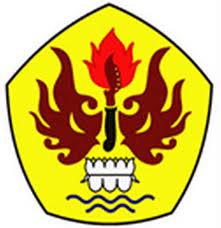 FAKULTAS ILMU SOSIAL DAN ILMU POLITIKUNIVERSITAS PASUNDANBANDUNG2017